Marking schemeTask A1 (20.5 points)Question A1.1 Draw a representative section from slide A. Label with terms from Table 1. (8 points)Technical requirements: 1 point maximum, 0 points minimummagnification, drawn in pencil, large enough drawing. Each missing/incorrect −0.5 pointsDrawing: 2.5 points maximum, 0 points minimumIncorrect drawing of structure of epidermis (including structure of its layers) −0,5 pointsGrossly incorrect structure of epidermis/dermis −1 point eachAny additional important inaccuracies −0,5 or −1 point each depending on severity (eg. missing hair follicles in mouse skin…)Labels: 2.5 points maximum, 0 points minimumIncorrectly labelled structures (from Table 1 or not) −0,5 points eachSuperfluously labelled structures (from Table 1 or not) −0,5 points eachUnlabelled structures drawn −0,5 points eachUnlabelled dermis (H) or epidermis (I) −0,5 points eachStaining and preparation: 2 points maximum, 0 points minimumToo weak or too strong staining hematoxylin/eosin −0,5 or −1 point each depending on severityAdditional imperfections or damage −0,5 or −1 point each depending on severity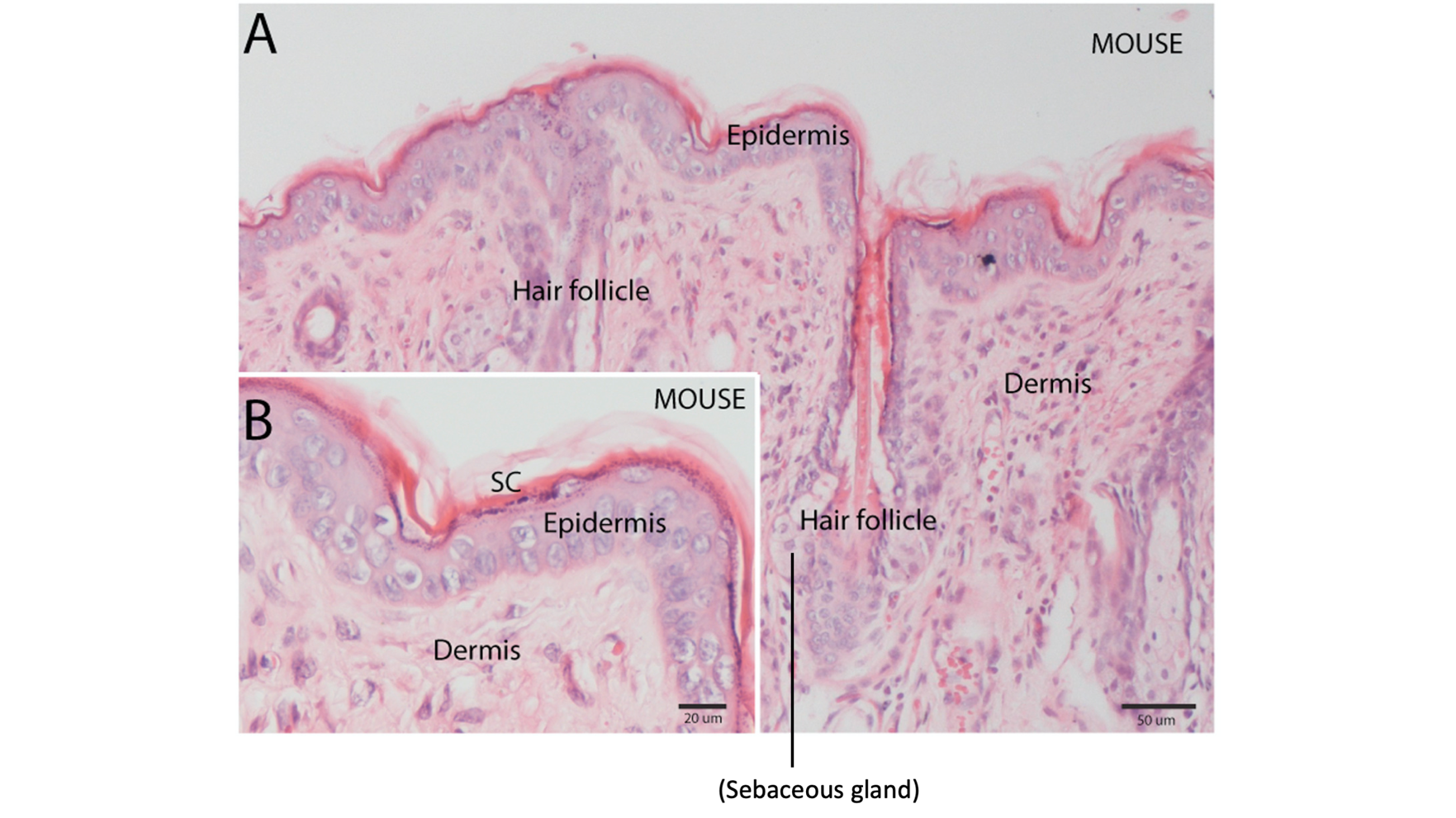 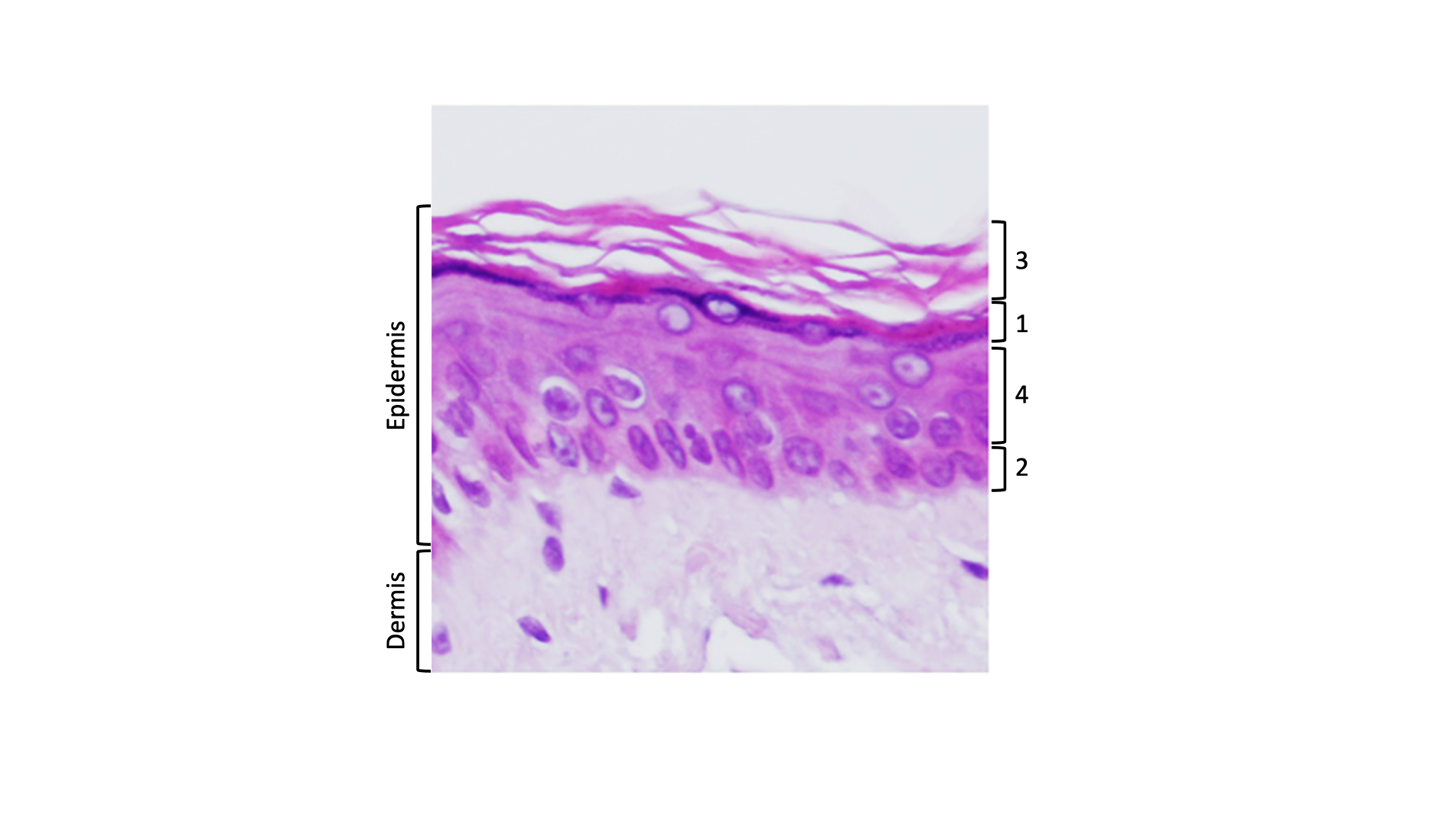 Question A1.2 Draw a representative section from slide B. Label with terms from Table 1. (8 points)Technical requirements: 1 point maximum, 0 points minimummagnification, drawn in pencil, large enough drawing. Each missing/incorrect −0.5 pointsDrawing: 2.5 points maximum, 0 points minimumIncorrect drawing of structure of epidermis (including structure of its layers) −0,5 pointsGrossly incorrect structure of epidermis/dermis −1 point eachAny additional important inaccuracies −0,5 or −1 point each depending on severity (eg. inaccurate layer thickness ratios – thicker dermis in naked mole rat than in mouse)Labels: 2.5 points maximum, 0 points minimumIncorrectly labelled structures (from Table 1 or not) −0,5 points eachSuperfluously labelled structures (from Table 1 or not) −0,5 points eachUnlabelled structures drawn −0,5 points eachUnlabelled dermis or epidermis −0,5 points eachStaining and preparation: 2 points maximum, 0 points minimumToo weak or too strong staining hematoxylin/eosin −0,5 or −1 point each depending on severityAdditional imperfections or damage −0,5 or −1 point each depending on severity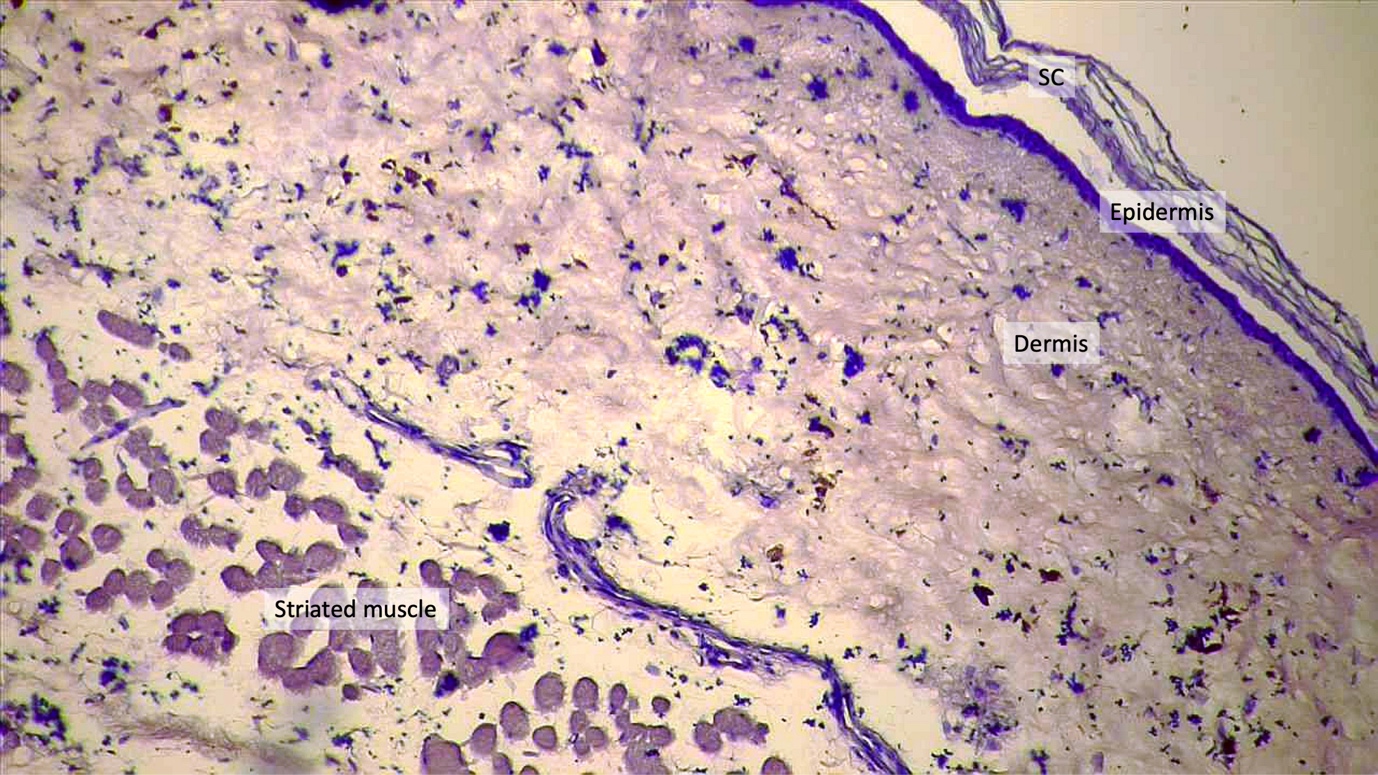 Question A1.3 Enter the letter (A or B) of your slides to the corresponding animal from which the skin sections were prepared. (1 point)Any other solution 0 pointsQuestion A1.4 Label the epidermal layers in one of your drawings from Question 1.1 or 1.2. (2 points)Two layers flipped 1 pointThree or four layers misassigned 0 pointsAny additional confusion in borders between layers or assignment of layers −0.5 points eachIncorrect drawing of epidermis including layers −0.5 points from question 1.1 or 1.2, do not deduct hereQuestion A1.5 Which biomolecule is most likely the target of hematoxylin staining? Indicate the corresponding molecule by a tick (). (1.5 point)Any additional answer 0 points, no answer or any wrong answer 0 pointsTask A2 (13 points)Question A2.1 (8 points) For each drawing (C1, C2, D1, D2) maximum 2 pointsTechnical requirements: magnification, drawn in pencil, large enough drawing. All correct 0.5 points, anything missing/incorrect 0 pointsDrawing: maximum 0.5 points, gross inaccuracies 0 pointsAny incorrect labelling −0.5 points eachCorrectly indicated dermis in sections C2 and D1 as the stained layer 0.5 points eachCorrectly labelled dermis in sections C2 and D1 as the stained layer 0.5 point eachIn sections C1 and D2 no layer labelled as stained brown 1 point; any layer labelled as stained in any way 0 pointsQuestion A2.2 Write the code of the section (C1, C2, D1, D2) to the corresponding field in the answer sheet. (2 points)Two options flipped 0.5 pointsThree or four options misassigned 0 pointsQuestion A2.3 Where do the extracellular matrix components come from? Choose the correct statement(s) regarding the protein and polysaccharides molecules found in the matrix and label with by a tick () in the answer sheet. (1 point)Any other solution 0 pointsQuestion A2.4 What is the role of HA in skin and other tissues? Pick the correct answer(s) by a tick () in the answer sheet. (2 point)Each answer correctly ticked / not ticked 0.5 pointsTask A3 (16.5 points)Question A3.1 What type of molecular motors would you expect to be responsible for the transport of melanosomes to the cell periphery? (1 point)Write the letter of the correct answer in the boxMore than one letter in the box 0 pointsWrong answer, no answer 0 pointsQuestion A3.2 Which absorbance curve corresponds to eumelanins and which to pheomelanins? (0.5 points)Any other solution 0 pointsQuestion A3.3 Which statements are correct about eumelanin/pheomelanin absorption? Indicate by a tick () (select 0–3 answers). (1.5 points)Each answer correctly ticked / not ticked 0.5 pointsQuestion A3.4 Which statements are correct about melanin production? Indicate by a tick () (select 0–10 answers). (5 points)Each answer correctly ticked / not ticked 0.5 pointsQuestion A3.5 In which cases would you expect hyperpigmentation? Choose all true statements and indicate them by a tick () (select 0–4 answers). (2 points)Each answer correctly ticked / not ticked 0.5 pointsQuestion A3.6 Which statements about regulation of sweat production are most likely true? Choose all true statements and indicate them by a tick () (select 0-9 answers). (4.5 points)Each answer correctly ticked / not ticked 0.5 pointsQuestion A3.7 Which statements about thermoregulation and regulation of water loss in the naked mole rat make sense? Choose all true statements and indicate them by a tick () (select 0-4 answers). (2 points)Each answer correctly ticked / not ticked 0.5 pointsMouseANaked mole-ratBcellulosewaterDNAtransmembrane proteinsphospholipidssimple sugars (oligosaccharides)Animal originTreatmentSection codeMousehyaluronidaseC1MousemockC2Naked mole-rathyaluronidaseD2Naked mole-ratmockD1They are directly extracted from the surrounding environment. The animal incorporates selected molecules into both superficial and deeper layers of skin.They are largely synthetized by skin microbiome (mainly bacteria). Animals with different microbiome display different composition of extracellular matrix.They are synthetized solely by liver cells. Blood and lymph transport them to the skin.They are synthetized by cells directly in the tissue. Some molecules are made inside the cells and subsequently exported by exocytosis; others are synthetized by transmembrane enzymes.It maintains sufficient hydratation of the tissue.It can serve as lubricant, e.g., in joints.It has a large space-filling capacity.It regulates migration of cells.AEumelaninsAPheomelaninsBa)b)c)a)b)c)d)e)f)g)h)i)j)a)b)c)d)a)b)c)d)e)f)g)h)i)a)b)c)d)